Draw a drone – Part 1Draw a drone using the shapes that have been taught to you in the class. Figure 1 demonstrates the sample object. To complete Part 1 your sketch should meet the following criteria:Draw a drone similar to, but not the same as, the one shown here.Use a canvas size of 500 by 500.Your drone must have at least: Some rectangles, ellipses, lines and triangles.Make use of at least two additional colors other than black and white.The drone should have the following features:A main drone body part Four propellers Propeller mounts connected to the drone body Four circular (or semi-circular) propeller guards. Use final named constants to set the size and position of the shapes that make up the drone. Use the primitive data types int and float At all times, your drone should be at the center of the canvas, and it should fill the entire canvas. Note: This is a static Processing program (no setup or draw functions).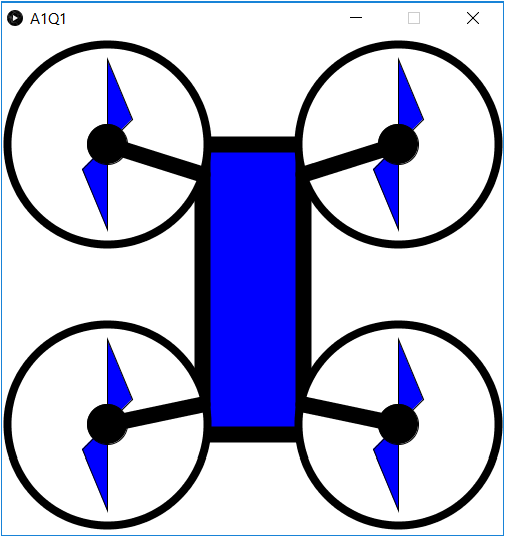 